Управление по физической культуре и спорту мэрии города ЯрославляЯрославская областная общественная организация «Федерация лёгкой атлетики Ярославской области»ОТКРЫТЫЙ ЛЕГКОАТЛЕТИЧЕСКИЙ ТУРНИР ГОРОДА ЯРОСЛАВЛЯ ПО БЕГУ В ПОМЕЩЕНИИ ПАМЯТИ КОРЕНЕВСКОЙ В.Е. И ФАТЕЕВА А.А. (мужчины и женщины, юноши и девушки 2001-2002 г.р., 2003-2004 г.р.)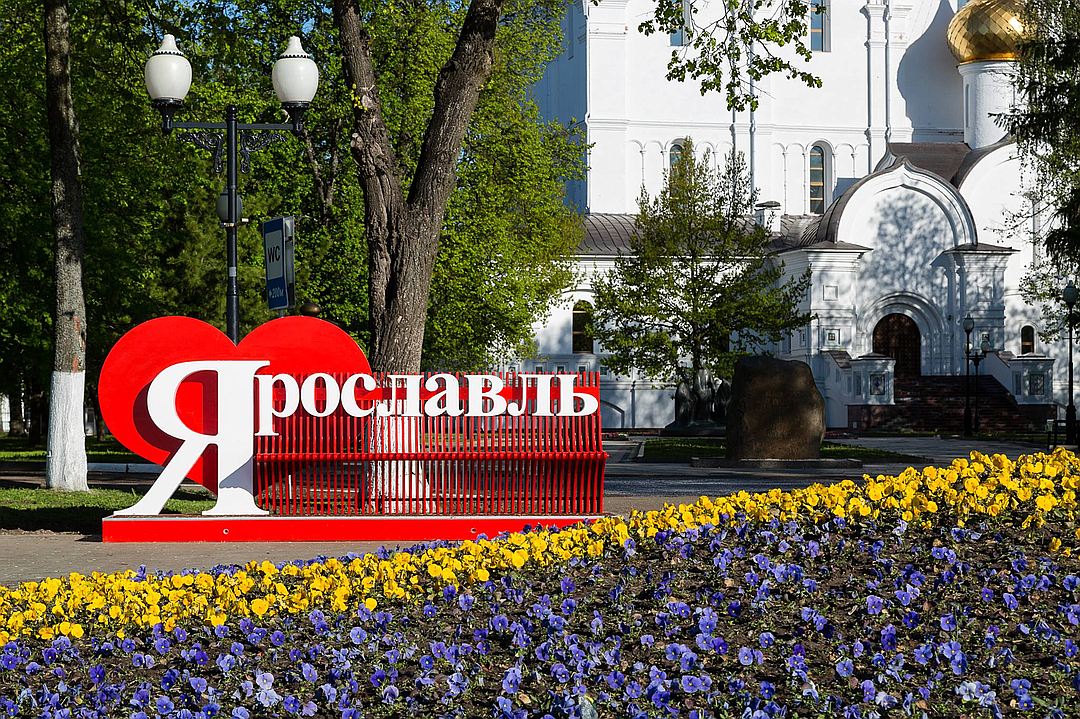 г. Ярославль, л/а манеж «Ярославль»05 ноября 2017 годаГЛАВНАЯ СУДЕЙСКАЯ КОЛЛЕГИЯОТКРЫТОГО ЛЕГКОАТЛЕТИЧЕСКОГО ТУРНИРА ГОРОДА ЯРОСЛАВЛЯ ПО БЕГУ В ПОМЕЩЕНИИ ПАМЯТИ КОРЕНЕВСКОЙ В.Е. И ФАТЕЕВА А.А.г. Ярославль, л/а манеж «Ярославль»                                                                               05 ноября 2017 годаГлавный судья, судья ВК								С.А. ТюленевГлавный секретарь, судья ВК							Ю.Ф. ТаракановаГлавный судья соревнованийТЮЛЕНЕВ С.А.  СВК              г. ЯрославльГлавный секретарь соревнованийТАРАКАНОВА Ю.Ф.    СВКг. ЯрославльЗам. главного судьи   ХРУЩЕВ Е.Н.СВК              г. ЯрославльЗам. главного секретаря   ХРУЩЕВА Л.В.СВКг. ЯрославльРефери стартаКРУГОВОЙ К.Н.СВКг. ЯрославльРефери по бегуЗВЕРЕВ В.Н.   IГ. РыбинскСтарший судья на видео финишеХРУЩЕВ И.Е.I              г. ЯрославльСудья - иформаторШЕМЯГИН А.И.II              г. Ярославль